Sample Assessment Outline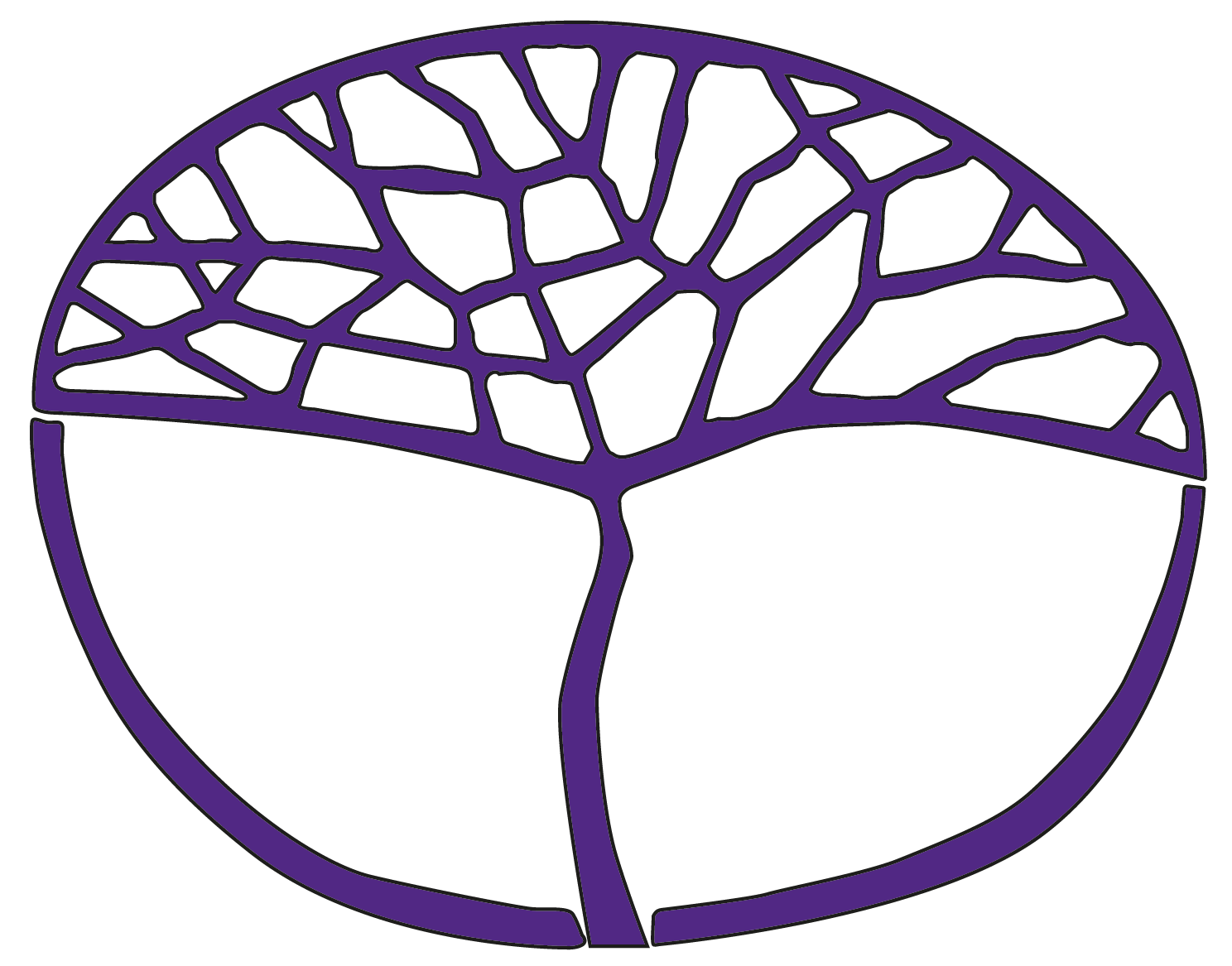 Religion and LifePreliminary Unit 1 and Unit 2Copyright© School Curriculum and Standards Authority, 2014This document – apart from any third party copyright material contained in it – may be freely copied, or communicated on an intranet, for non-commercial purposes in educational institutions, provided that the School Curriculum and Standards Authority is acknowledged as the copyright owner, and that the Authority’s moral rights are not infringed.Copying or communication for any other purpose can be done only within the terms of the Copyright Act 1968 or with prior written permission of the School Curriculum and Standards Authority. Copying or communication of any third party copyright material can be done only within the terms of the Copyright Act 1968 or with permission of the copyright owners.Any content in this document that has been derived from the Australian Curriculum may be used under the terms of the Creative Commons Attribution-NonCommercial 3.0 Australia licenceDisclaimerAny resources such as texts, websites and so on that may be referred to in this document are provided as examples of resources that teachers can use to support their learning programs. Their inclusion does not imply that they are mandatory or that they are the only resources relevant to the course.Sample assessment outlineReligion and Life – PreliminaryUnit 1Sample assessment outlineReligion and Life – PreliminaryUnit 2Assessment taskNotional 
due dateUnit outcome: recognise features 
of religionUnit outcome:identify examples that illustrate the presence of religion in societyUnit outcome: use language 
and information 
about religionUnit outcome: reflect upon 
their learning 
about religionTask 1: What is religion?A picture study and conversation about what religion looks like and sounds like.Week 4 Semester 1Task 2: A visitor’s guide to a religious place of worshipStudents produce a brochure for visitors to a religious place of worship. The brochure is an informative guide for people who have not been to a place of worship before.Week 10 Semester 1Task 3: Religion, past and presentA visitor shows students examples of religion from the past and present and invites students to share their responses.Week 13 Semester 1Task 4: Religious events and placesStudents complete a web-quest that requires them to complete a virtual tour of religious events and place and to respond to questions.Week 15 Semester 1Task 5: Reflective journalAt the end of every two weeks, students complete a reflective activity on what they have learnt and things they didn’t understand. The journal is collected at the end of the unit.Week 16 Semester 1SAMPLE PLANNING CHECKLIST 
Religion and Life Preliminary Unit 1 ( = Unit content covered)Task 1What is religion?Task 2A visitor’s guideTask 3Religion, past and presentTask 4Religious events 
and placesTask 5Reflective journalThe nature of religionThe nature of religionThe nature of religionThe nature of religionThe nature of religionThe nature of religionThe search for meaningwhat people like about religionReligious belief, teaching and practicethe meaning of the word religioncommon symbols of a religionkey features of a special religious event or placeThe influence of religionThe influence of religionThe influence of religionThe influence of religionThe influence of religionThe influence of religionThe place of religion in societyexamples of the presence of religion in societyReligion in historical contextsexamples of what religion looked like or did in the pastCurrent issues for religionawareness of own experiences of religionLearning skillsLearning skillsLearning skillsLearning skillsLearning skillsLearning skillsLanguagehow to recognise and use key words in self-expressionProcessesways to use relevant information and/or ideasParticipationhow to work on own (with or without assistance) and/or with others on set taskshow to work appropriately in different social settingshow to self-manage behaviourCommunicationformats to express understandingsAssessment taskNotional 
due dateUnit outcome: recognise how 
religion is expressed 
in the 
lives of peopleUnit outcome:identify examples of how religion is, 
and has been, 
expressed in AustraliaUnit outcome: use language and information about religion and people involved with religionUnit outcome: reflect upon their learning about religion and the people 
involved with religionTask 6: Religious expressionA matching exercise where students identify examples of religious dress, language, actions and activities.Week 6 Semester 2Task 7: Religious ritualStudents sequence the key steps in a religious ritual.Week 9 Semester 2Task 8: Features of religionStudents use a range of suitable images to create a poster that shows some of the key features of a religion.Week 12 Semester 2Task 9: The story of religion in AustraliaStudents create an iMovie or alternative that tells the story of a religion in Australia for people who have recently arrived in Australia.Week 14 Semester 2Task 10: Reflective journalAt the end of every two weeks, students complete a reflective activity on what they have learnt and things they didn’t understand. The journal is collected at the end of the unit.Week 16 Semester 2SAMPLE PLANNING CHECKLIST 
Religion and Life Preliminary Unit 2 ( = Unit content covered)Task 6Religious expressionTask 6Religious expressionTask 7Religious ritualTask 7Religious ritualTask 8Features 
of religionTask 8Features 
of religionTask 9Religion in AustraliaTask 9Religion in AustraliaTask 10Reflective journalThe nature of religionThe nature of religionThe nature of religionThe nature of religionThe nature of religionThe nature of religionThe nature of religionThe nature of religionThe nature of religionThe nature of religionThe search for meaningThe search for meaningways people express religion in their lifeways people express religion in their lifeReligious belief, teaching and practiceReligious belief, teaching and practicekey features of religionkey features of religionways people participate in religionways people participate in religionThe influence of religionThe influence of religionThe influence of religionThe influence of religionThe influence of religionThe influence of religionThe influence of religionThe influence of religionThe influence of religionThe influence of religionThe place of religion in societyThe place of religion in societyexamples of how religion is expressed in Australiaexamples of how religion is expressed in AustraliaReligion in historical contextsReligion in historical contextsexamples from the past of how people in Australia contributed to religionexamples from the past of how people in Australia contributed to religionCurrent issues for religionCurrent issues for religionawareness of other people’s experiences of religionawareness of other people’s experiences of religionLearning skillsLearning skillsLearning skillsLearning skillsLearning skillsLearning skillsLearning skillsLearning skillsLearning skillsLearning skillsLanguageLanguagehow to recognise and use key words in self-expressionhow to recognise and use key words in self-expressionProcessesProcessesways to use relevant information and/or ideasways to use relevant information and/or ideasParticipationParticipationhow to work on own (with or without assistance) and/or with others on set taskshow to work on own (with or without assistance) and/or with others on set taskshow to work appropriately in different social settingshow to work appropriately in different social settingshow to self-manage behaviourhow to self-manage behaviourCommunicationCommunicationformats to express understandingsformats to express understandings